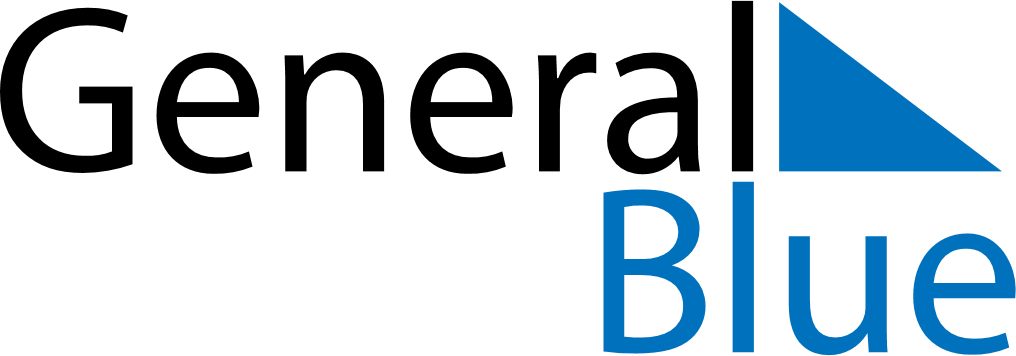 November 2020November 2020November 2020November 2020FinlandFinlandFinlandMondayTuesdayWednesdayThursdayFridaySaturdaySaturdaySunday123456778Father’s Day9101112131414151617181920212122232425262728282930